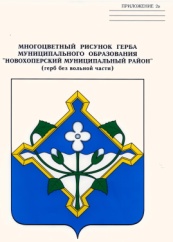 СОВЕТ  НАРОДНЫХ   ДЕПУТАТОВНОВОХОПЁРСКОГО МУНИЦИПАЛЬНОГО РАЙОНА ВОРОНЕЖСКОЙ ОБЛАСТИРЕШЕНИЕ« 28»   июня  2017 года     № 61/2            г. НовохоперскО внесении изменений и дополненийв решение Совета народных депутатовНовохоперского муниципального районаот 26.12.2016 года № 52/2 « О районном бюджете на 2017 год и на плановый период 2018 и 2019 годов»В  соответствии с Бюджетным кодексом  Российской Федерации, Положением о бюджетном процессе в Новохоперском муниципальном районе, утвержденным решением Совета народных депутатов от 18.12.2014г. № 28/4,  Совет народных депутатов Новохоперского  муниципального района РЕШИЛ:1. Внести в решение Совета народных депутатов Новохоперского муниципального района от 26.12.2016 года № 52/2 «О районном бюджете на 2017 год и на плановый период 2018 и 2019 годов» следующие изменения:Приложение 1 к решению «Источники внутреннего финансирования дефицита районного бюджета на 2017 год и на плановый период 2018 и 2019 годов» изложить в новой редакции согласно приложению 1 к настоящему решению.Приложение 25 к решению «Программа муниципальных внутренних заимствований Новохоперского муниципального района на 2017 год и на плановый период  2018 и 2019 годов» изложить в новой редакции согласно приложению 2 к настоящему решению.2. Настоящее решение вступает в силу  со дня  его официального опубликования.Глава муниципального района                                                             В.Т. ПетровПредседатель Совета народных депутатовмуниципального района                                                                  А.А. КалюжинИсточники внутреннего финансирования дефицита районного бюджета на 2017 год и на плановый период 2018 и 2019 годов тыс.рублейПрограмма муниципальных внутренних заимствований Новохоперского муниципального района на 2017 год и на плановый период 2018 и 2019 годовтыс.рублейПриложение 1                                                                                                     к решению Совета народных депутатов                                                                                                 Новохоперского муниципального районаот  « 28 »  июня  2017 года     № 61/2Приложение 1к Решению Совета народных депутатовНовохоперского муниципального района"О районном бюджете на 2017 год и на плановый период 2018 и 2019 годов"от  26.12.2016г.   № 52/2НаименованиеКод бюджетной классификацииСумма      Сумма      Сумма      НаименованиеКод бюджетной классификации2017 год2018 год2019 год12345ИСТОЧНИКИ ВНУТРЕННЕГО ФИНАНСИРОВАНИЯ ДЕФИЦИТА БЮДЖЕТА01 00 00 00 00 0000 0000,000000,00,0Кредиты кредитных организаций в валюте Российской Федерации01 02 00 00 00 0000 00013 849,752000,00,0Получение кредитов от кредитных организаций в валюте Российской Федерации01 02 00 00 00 0000 70013 849,752000,00,0Получение кредитов от кредитных организаций бюджетами муниципальных районов в валюте Российской Федерации01 02 00 00 05 0000 71013 849,75200Бюджетные кредиты от других бюджетов бюджетной системы Российской Федерации01 03 00 00 00 0000 000-14 849,75200-1 000,0-1 000,0Погашение бюджетных кредитов, полученных от других бюджетов бюджетной системы Российской Федерации в валюте Российской Федерации01 03 01 00 00 0000 80014 849,752001 000,01 000,0Погашение бюджетами муниципальных районов кредитов от других бюджетов бюджетной системы Российской Федерации в валюте Российской Федерации01 03 01 00 05 0000 81014 849,752001 000,01 000,0Изменение остатков средств на счетах по учету средств бюджета01 05 00 00 00 0000 0001 000,000001 000,01 000,0Увеличение остатков средств бюджетов01 05 00 00 00 0000 500574 516,20900452 407,9468 159,6Увеличение прочих остатков денежных средств бюджетов муниципальных районов01 05 02 01 05 0000 510574 516,20900452 407,9468 159,6Уменьшение остатков средств бюджетов01 05 00 00 00 0000 600575 516,20900453 407,9469 159,6Уменьшение прочих остатков денежных средств бюджетов муниципальных районов01 05 02 01 05 0000 610575 516,20900453 407,9469 159,6Иные источники внутреннего финансирования дефицитов бюджетов01 06 00 00 00 0000 0000,000000,00,0Бюджетные кредиты, предоставленные внутри страны в валюте Российской Федерации 01 06 05 00 00 0000 0000,000000,00,0Предоставление бюджетных кредитов внутри страны в валюте Российской Федерации01 06 05 00 00 0000 5001 000,000001 000,01 000,0Предоставление бюджетных кредитов другим бюджетам бюджетной системы Российской Федерации из бюджетов муниципальных районов в валюте Российской Федерации01 06 05 02 05 0000 5401 000,000001 000,01 000,0Возврат бюджетных кредитов, предоставленных внутри страны в валюте Российской Федерации01 06 05 00 00 0000 6001 000,000001 000,01 000,0Возврат бюджетных кредитов, предоставленных другим бюджетам бюджетной системы Российской Федерации из бюджетов муниципальных районов в валюте Российской Федерации01 06 05 02 05 0000 6401 000,000001 000,01 000,0Приложение 2                                                                                                     к решению Совета народных депутатов                                                                                                 Новохоперского муниципального районаот  « 28 »  июня  2017 года     № 61/2Приложение 25к Решению Совета народных депутатовНовохоперского муниципального района"О районном бюджете на 2017 год и на плановый период 2018 и 2019 годов"от  26.12.2016г.   № 52/2                                                                                                   Приложение 2                                                                                                     к решению Совета народных депутатов                                                                                                 Новохоперского муниципального районаот  « 28 »  июня  2017 года     № 61/2Приложение 25к Решению Совета народных депутатовНовохоперского муниципального района"О районном бюджете на 2017 год и на плановый период 2018 и 2019 годов"от  26.12.2016г.   № 52/2                                                                                                   Приложение 2                                                                                                     к решению Совета народных депутатов                                                                                                 Новохоперского муниципального районаот  « 28 »  июня  2017 года     № 61/2Приложение 25к Решению Совета народных депутатовНовохоперского муниципального района"О районном бюджете на 2017 год и на плановый период 2018 и 2019 годов"от  26.12.2016г.   № 52/2                                                                                                   Приложение 2                                                                                                     к решению Совета народных депутатов                                                                                                 Новохоперского муниципального районаот  « 28 »  июня  2017 года     № 61/2Приложение 25к Решению Совета народных депутатовНовохоперского муниципального района"О районном бюджете на 2017 год и на плановый период 2018 и 2019 годов"от  26.12.2016г.   № 52/2                                                                                                   Приложение 2                                                                                                     к решению Совета народных депутатов                                                                                                 Новохоперского муниципального районаот  « 28 »  июня  2017 года     № 61/2Приложение 25к Решению Совета народных депутатовНовохоперского муниципального района"О районном бюджете на 2017 год и на плановый период 2018 и 2019 годов"от  26.12.2016г.   № 52/2                                                                                                   Приложение 2                                                                                                     к решению Совета народных депутатов                                                                                                 Новохоперского муниципального районаот  « 28 »  июня  2017 года     № 61/2Приложение 25к Решению Совета народных депутатовНовохоперского муниципального района"О районном бюджете на 2017 год и на плановый период 2018 и 2019 годов"от  26.12.2016г.   № 52/2                                                                                                   Наименование обязательствСуммаСуммаСуммаНаименование обязательств2017 год2018 год2019 годБюджетные кредиты от  других бюджетов бюджетной системы Российской Федерации -14 849,752-1000,00-1000,00-получение    - погашение, в том числе: 14 849,7521000,001000,00возврат реструктурированной задолженности14 849,752Кредиты  кредитных организаций   в валюте Российской Федерации  13 849,7520,000,00-получение13 849,7520,000,00-погашение0,000,000,00Общий объем заимствований ,направляемых на покрытие дефицита бюджета и погашения долговых обязательств муниципального образования -1000,00-1000,00-1000,00-получение13 849,7520,000,00-погашение14 849,7521000,001000,00